Batch Upload Instructionsreate a view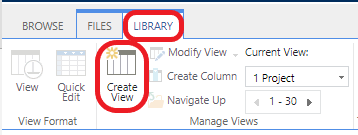 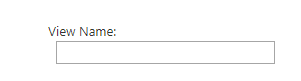 For , modify the view ilterby selecting “created by” and “Modified (Indexed)” as shown in the picture below.  Type the appropriate information in the text field box.  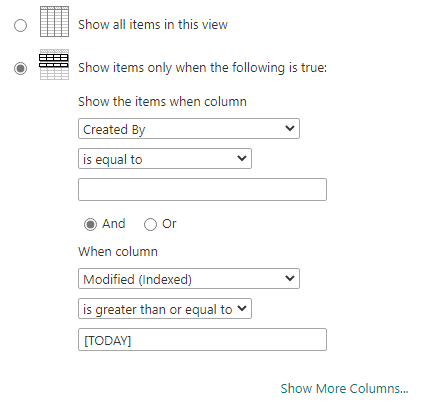 xpand “Group By” and 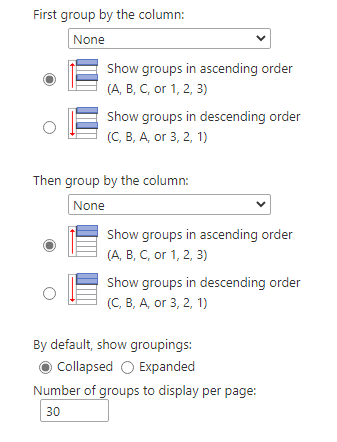 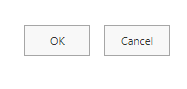 